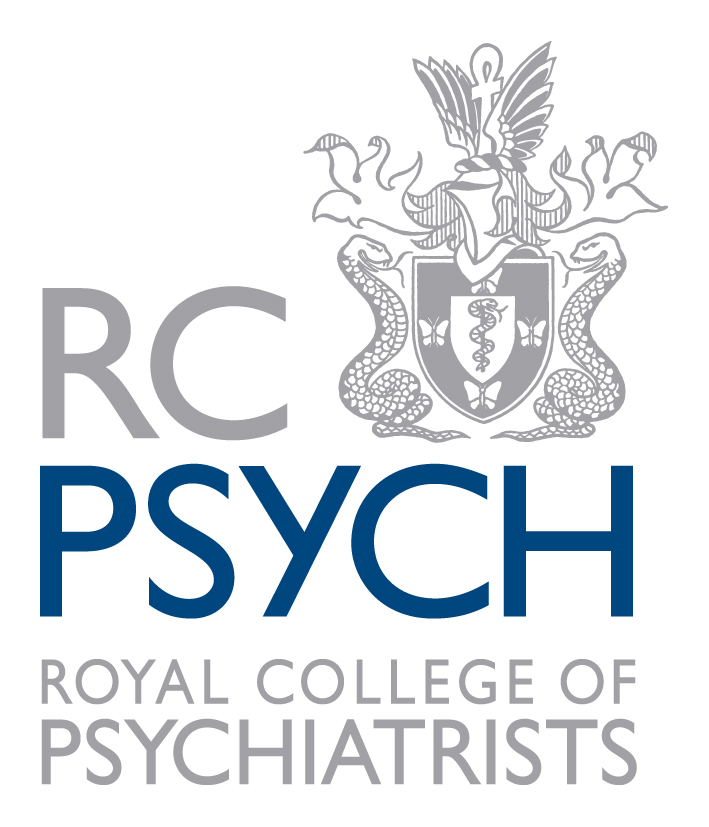 South West DivisionDivisional Poster Prize Spring 2024 – Entry FormPlease complete all boxes below and submit the following to southwest@rcpsych.ac.uk: your signed entry formyour written abstractFull Name: 		Address and postcode:		Job Title:			Based at:			Telephone number:				Email address:			RCPsych membership number:  	Name(s) of co-author(s) who contributed to your project:Name of co-contributor who will be presenting with you on the day: I understand that I must submit my abstract in the style as set out in the regulations to southwest@rcpsych.ac.uk by 28 March 2024.I confirm that I will be attending the Spring Biannual Meeting on 17 May 2024 and will be available during all breaks to discuss my entry with the competition judges. I understand that I must pay to register to attend the conference.I confirm I have played a major part in the project I am submitting.I have read the Royal College of Psychiatrists’ information on Data Protection and Copyright.Signed:  		Date:    